EDITAL Nº 02/2022- PPGENF – PROCESSO SELETIVO – MESTRADO EM ENFERMAGEM/UFPB – TURMA 2023RESULTADO DO PEDIDO DE RECONSIDERAÇÃOETAPA – ENTREVISTAEm resposta ao Pedido de Reconsideração do Resultado da Etapa de Entrevista, divulgado no dia 07/12/2022, interposto por candidato, no âmbito do EDITAL Nº 02/2022 – PPGENF Processo Seletivo – Mestrado Acadêmico em Enfermagem – Turma 2023, apresenta-se o resultado e parecer (anexo):Parecer em anexoJoão Pessoa, 12 de dezembro de 2022 Comissão do Processo Seletivo - Mestrado 2023CCS/CPPGENF/PORTARIA Nº 55/2022ANEXOPROCESSO SELETIVO – MESTRADO EM ENFERMAGEM – EDITAL Nº02/2022RESPOSTA AO PEDIDO DE RECONSIDERAÇÃO - ETAPA - ENTREVISTAPARECEREm resposta ao Pedido de Reconsideração do Resultado da Etapa de Entrevista, interposto pela candidata identificada pelo número de inscrição 84773, no âmbito do EDITAL Nº 02/2022 – PPGENF - Processo Seletivo – Mestrado Acadêmico em Enfermagem – Turma 2023, segue o parecer abaixo: João Pessoa, 12 de dezembro de 2022Comissão do Processo Seletivo - Mestrado 2023CCS/CPPGENF/PORTARIA Nº 55/2022UNIVERSIDADE FEDERAL DA PARAÍBACENTRO DE CIÊNCIAS DA SAÚDEPROGRAMA DE PÓS-GRADUAÇÃO EM ENFERMAGEM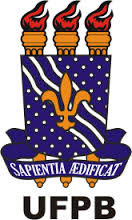 Nº DE INSCRIÇÃORESULTADO84773Indeferido